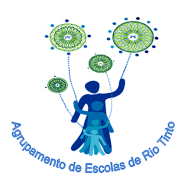 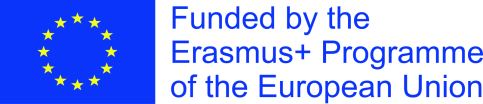 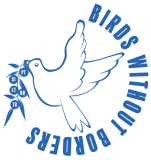 Project meeting programme 4th - 8th February 2019Location: Agrupamento de Escolas de Rio Tinto, Gondomar, PortoProject name: “BIRDS without BORDERS”Day 1- Monday 4 Feb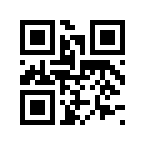 9:30-   Reception to all participants. 10:15- Opening speech by the Headmistress;National Anthem and flags’ parade;	        Countries’ presentation; 	Icebreaking games;	11:00- Coffee break.
	11:15- Visit to school facilities (library, classroom, labs, sports hall, …)	12:00- Lunch at school canteen.	14:00- Seminar with an Ornithologist of a Portuguese Natural Reserve Park.	15:00- Debates with students.	16:00- Coffee break.	16:15- Presentation about migratory birds problems.	17:30/18h- End of work day.Day 2- Tuesday 5 Feb  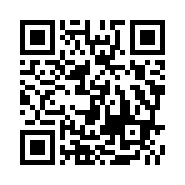 9:30-   Departure to Sealife (Aquarium).  12:30- Lunch (picnic).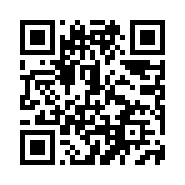 14:00- Museum World of Discoveries with orientation games.17:30/18h- Return to School / End of work day.Day 3- Wednesday 6 Feb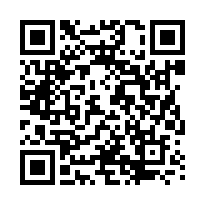 9:30- Departure to Local Natural Reserve of Douro Estuary (Bird Watching). 12:30- Lunch (picnic).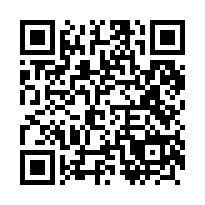 14:30- Visit to Biologic Park of V.N.Gaia (Bird Watching, Bird Rescue Center…).17:30/18h- Return to School.19h- International dinner at school21:00- Disco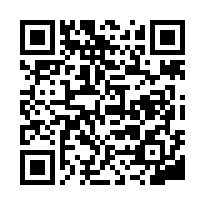 Day 4- Thursday 7 Feb9:30- Departure to the only Ornithological Park in Portugal (Bird watching, photographing birds, group activities…) 	12:30- Lunch (picnic or at the school canteen, according to weather)14:00- Return to School.	- Actors practice drama;	- Work teams (preparing presentations about visits made to different parks).	- Information storage17:00- Meeting of coordinators. eTwinning training and professional development workshop.Day 5- Friday 8 Feb   9:30 - Work at school.-Actors practice drama;	- Work teams (concluding presentations about visits made to different parks);	- Participating in lessons: Science, TIC, Geography and English;12:30- Lunch (school canteen).14:00- Work teams present their conclusions.- Drama presentation.	17:00- Meeting of coordinators.